WALPOLE HOUSING AUTHORITY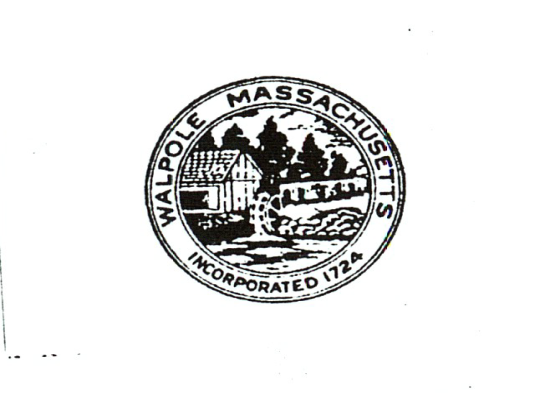 8 Diamond Pond TerraceWalpole, Massachusetts 02081Tel. (508) 668-7878     FAX (508) 660-9973NOTICE OF REGULAR MEETINGNotice is hereby given in accordance with chapter 30A, §20 of the General Laws, that the Regular Meeting of the Walpole Housing Authority will be held atWALPOLE HOUSING AUTHORITY COMMUNITY ROOM8 DIAMOND POND TERRACEWALPOLE, MA 02081MONDAY, OCTOBER 07, 20196:00 PMREGULAR MEETING AGENDA OCTOBER 07, 2019APPOINTMENTS6:15 pmOmni Development Presentation55 SS LLC Cedar Crossing and Cedar Edge 40B ProjectsREVIEW OF MEETING MINUTESAugust 05,2019 Regular MeetingSeptember 09, 2019 Regular MeetingREVIEW OF TREASURER'S REPORTAugust 31, 2019FYE 2018 IPA AuditREVIEW OF BILLS FOR PAYMENT09-30-2019	10-07-2019MAINTENANCEProject Updates/Funding StrategiesNEW BUSINESSFY 2020 Fair Market Rents314055.167-1 Pemberton St. Bay Window Replacements Bid Results/Award of ContractRCAT Advisory Board NominationsMassDOT NVT Right of Way AcquisitionUNFINISHED BUSINESSDIRECTOR'S REPORTOctober 2019CORRESPONDENCESeptember-October 2019